Ekonomikas ministrijas iesniegtajā redakcijā6. pielikumsLatvijas būvnormatīvam LBN 224-15 "Meliorācijas sistēmas un hidrotehniskās būves"(apstiprināts ar Ministru kabineta2015. gada  30. jūnijanoteikumiem Nr. 329)Minimālās noteces aprēķins1. kartogrammaMinimālās noteces ģeomorfoloģiskie rajoni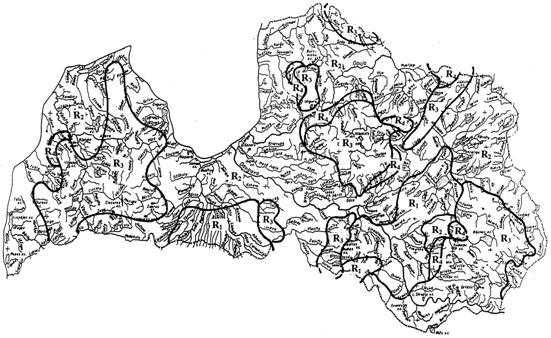 2. kartogrammaZiemas pusgada minimālās noteces formēšanās klimatisko apstākļu parametrs (g)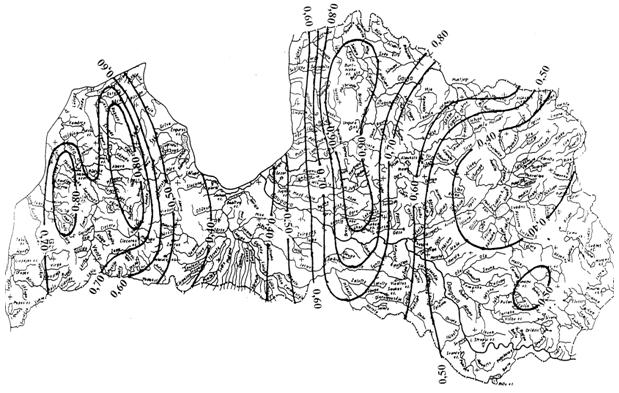 3. kartogrammaVasaras pusgada minimālās noteces formēšanās klimatisko apstākļu parametrs (g)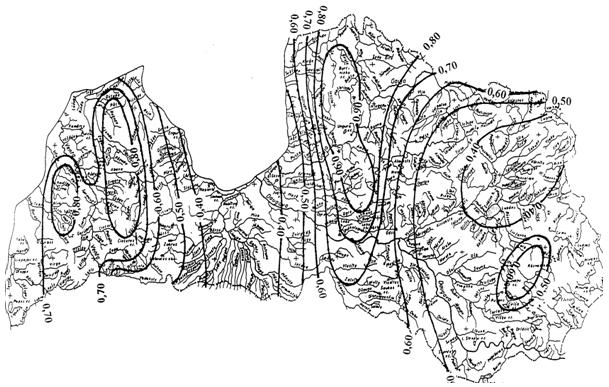 1. tabulaParametri a1, a2, a3, a4, b atkarībā no minimālā caurplūduma pārsniegšanas varbūtības (%)Piezīmes.1. Sateces baseiniem, kuru platība ir lielāka par 5000 km2, izmanto ilggadīgo hidrometrisko novērojumu datus, bet sateces baseiniem, kuru platība ir mazāka par 20 km2, hidroloģisko režīmu papildus novērtē ar vismaz 3–4 caurplūdumu mērījumiem dabā.2. Papildu informācijai, kuru iespējams iegūt no pielikumos dotajām kartogrammām, izmanto visus zināmos datus par konkrētā sateces baseina apstākļiem. Īpaši tas attiecas uz piekāpļu zonas R4 izdalīšanu, ko droši var izdarīt, tikai ievērojot vietējos hidroģeoloģiskos apstākļus.Ekonomikas ministra vietā – veselības ministrs 							Guntis BelēvičsNr. p.k.Minimālā caurplūduma pārsniegšanas varbūtība (%)ParametriParametriParametriParametriParametriNr. p.k.Minimālā caurplūduma pārsniegšanas varbūtība (%)a1a2a3a4b12345671.Vasaras 30 dienu minimālā caurplūduma:1.p = 75 %00,00210,00420,0177,61.p = 85 %00,00160,00350,0147,61.p = 95 %00,00130,00280,0117,62.Ziemas 30 dienu minimālā caurplūduma:2.p = 75 %00,00560,00850,0179,02.p = 85 %00,00360,00600,0159,02.p = 95 %00,00230,00450,00159,0